LSU Student Bar AssociationMeeting AgendaWednesday, June 20, 2018 E-Meeting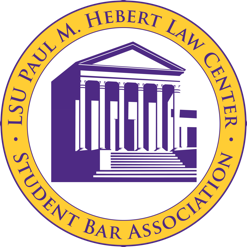 Call to Order 6:00 pm Roll Call Carlos Coro - Executive PresidentWesley Davis- Executive Vice PresidentChristine Colwell- Executive SecretaryKate Wempe- Executive TreasurerMarianna Knister - Executive Director of ProgrammingMeagan Johnson-3L Class PresidentAlex Geissmann- 3L Class Vice PresidentHenry Pittman- 3L Class SecretaryNena Eddy- 3L Class RepresentativeChris Roy- 3L Class RepresentativeDanny Bosch- 2L Class PresidentReed Kreger- 2L Class Vice PresidentPeyton Robertson - 2L Class SecretaryLindsay Rich- 2L Class RepresentativeIndigo Diekmann- 2L Class Representative Public Input Funding Requests Committee ReportsABA Student Representative – Chair: Danny Bosch Academics Committee – Co-Chairs: Jourdan Curet & Connor FaganAthletics Committee – Chair: Catherine PettusDiversity and Professionalism Committee Elections Committee Ethics Committee Executive Officer Reports PresidentVice PresidentSecretaryTreasurerProgramming Director.Class Officer Reports	3L Class2L Class1L ClassLLM Old BusinessNew Business	Motion by Meagan Johnson to Name Carlos Coro the Secretary of Chase AccountsSeconded by Lindsay Rich. Aye- 9 (Majority Met), Nay 0- (Zero)Motion Passed-Carlos is Named Secretary of Chase AccountsAdjournment